УРОКИ, ИЗВЛЕЧЕННЫЕ ИЗ АВАРИИДата происшествия11.02.2020г., 03ч. 00м. (московское)3.Технические мероприятия:Приобрести и заменить участок тепловых сетей Ду600 L=200м в срок до 01.09.2020г.Организационные мероприятия: Обеспечить систематический контроль за состоянием трубопроводов тепловых сетей, подверженных опасности затопления.4. Извлеченные уроки: Усилить контроль за поддержанием исправного состояния и безопасной эксплуатацией тепловых энергоустановок, своевременным и качественным проведением профилактических работ, ремонтов тепловых энергоустановок.НаименованиеорганизацииПубличное акционерное общество «Воронежское акционерное самолетостроительное общество»3.Технические мероприятия:Приобрести и заменить участок тепловых сетей Ду600 L=200м в срок до 01.09.2020г.Организационные мероприятия: Обеспечить систематический контроль за состоянием трубопроводов тепловых сетей, подверженных опасности затопления.4. Извлеченные уроки: Усилить контроль за поддержанием исправного состояния и безопасной эксплуатацией тепловых энергоустановок, своевременным и качественным проведением профилактических работ, ремонтов тепловых энергоустановок.Ведомственнаяпринадлежность:3.Технические мероприятия:Приобрести и заменить участок тепловых сетей Ду600 L=200м в срок до 01.09.2020г.Организационные мероприятия: Обеспечить систематический контроль за состоянием трубопроводов тепловых сетей, подверженных опасности затопления.4. Извлеченные уроки: Усилить контроль за поддержанием исправного состояния и безопасной эксплуатацией тепловых энергоустановок, своевременным и качественным проведением профилактических работ, ремонтов тепловых энергоустановок.Место аварииг. Воронеж, ул. Циолковского, 273.Технические мероприятия:Приобрести и заменить участок тепловых сетей Ду600 L=200м в срок до 01.09.2020г.Организационные мероприятия: Обеспечить систематический контроль за состоянием трубопроводов тепловых сетей, подверженных опасности затопления.4. Извлеченные уроки: Усилить контроль за поддержанием исправного состояния и безопасной эксплуатацией тепловых энергоустановок, своевременным и качественным проведением профилактических работ, ремонтов тепловых энергоустановок.Вид аварииПрекращение теплоснабжения потребителей в отопительный период на срок более 24 часов3.Технические мероприятия:Приобрести и заменить участок тепловых сетей Ду600 L=200м в срок до 01.09.2020г.Организационные мероприятия: Обеспечить систематический контроль за состоянием трубопроводов тепловых сетей, подверженных опасности затопления.4. Извлеченные уроки: Усилить контроль за поддержанием исправного состояния и безопасной эксплуатацией тепловых энергоустановок, своевременным и качественным проведением профилактических работ, ремонтов тепловых энергоустановок.1. Краткое описание аварии:11.02.2020г. 03:00 произошло повреждение обратного трубопровода Ду 600 магистральной тепловой сети, в результате отключены сетевые насосы на промышленной котельной ПАО «ВАСО, остановлены 2 водогрейных котла и прекращена подача тепловой энергии на промзону и жилзону микрорайона ВАИ. Последствия аварии:Приостановлено теплоснабжение 29-ти жилых домов (11 427 чел.), 3-х детских садов, 1-ой школы искусств. Перерыв в поставке тепловой энергии составил более 24 часов. Восстановительные работы:Проведены ремонтных работы (привлечены – аварийная служба в количестве 15 человек, спецтехника в количестве 2 единиц).13.02.2020г. в 04:25 произведен розжиг водогрейного котла. Восстановлено теплоснабжение потребителей микрорайона ВАИ.2. Причины аварии:1   2.1. Технические причины аварии:-повреждение обратного трубопровода Ду 600 магистральной тепловой сети, выполненного из ст.3 ГОСТ 10704-76, в результате отключены сетевые насосы на промкотельной, остановлены водогрейные котлы и прекращена подача тепловой энергии на промзону и жилзону;Коррозионный износ, эрозионный износ2.2. Организационные причины: - ошибочные или неправильные действия (или бездействие) диспетчерского, оперативного или оперативно-ремонтного персонала;несоблюдение сроков, невыполнение в требуемых объемах технического обслуживания, диагностирования или ремонта оборудования и устройств. 1. Краткое описание аварии:11.02.2020г. 03:00 произошло повреждение обратного трубопровода Ду 600 магистральной тепловой сети, в результате отключены сетевые насосы на промышленной котельной ПАО «ВАСО, остановлены 2 водогрейных котла и прекращена подача тепловой энергии на промзону и жилзону микрорайона ВАИ. Последствия аварии:Приостановлено теплоснабжение 29-ти жилых домов (11 427 чел.), 3-х детских садов, 1-ой школы искусств. Перерыв в поставке тепловой энергии составил более 24 часов. Восстановительные работы:Проведены ремонтных работы (привлечены – аварийная служба в количестве 15 человек, спецтехника в количестве 2 единиц).13.02.2020г. в 04:25 произведен розжиг водогрейного котла. Восстановлено теплоснабжение потребителей микрорайона ВАИ.2. Причины аварии:1   2.1. Технические причины аварии:-повреждение обратного трубопровода Ду 600 магистральной тепловой сети, выполненного из ст.3 ГОСТ 10704-76, в результате отключены сетевые насосы на промкотельной, остановлены водогрейные котлы и прекращена подача тепловой энергии на промзону и жилзону;Коррозионный износ, эрозионный износ2.2. Организационные причины: - ошибочные или неправильные действия (или бездействие) диспетчерского, оперативного или оперативно-ремонтного персонала;несоблюдение сроков, невыполнение в требуемых объемах технического обслуживания, диагностирования или ремонта оборудования и устройств. 3.Технические мероприятия:Приобрести и заменить участок тепловых сетей Ду600 L=200м в срок до 01.09.2020г.Организационные мероприятия: Обеспечить систематический контроль за состоянием трубопроводов тепловых сетей, подверженных опасности затопления.4. Извлеченные уроки: Усилить контроль за поддержанием исправного состояния и безопасной эксплуатацией тепловых энергоустановок, своевременным и качественным проведением профилактических работ, ремонтов тепловых энергоустановок.1. Краткое описание аварии:11.02.2020г. 03:00 произошло повреждение обратного трубопровода Ду 600 магистральной тепловой сети, в результате отключены сетевые насосы на промышленной котельной ПАО «ВАСО, остановлены 2 водогрейных котла и прекращена подача тепловой энергии на промзону и жилзону микрорайона ВАИ. Последствия аварии:Приостановлено теплоснабжение 29-ти жилых домов (11 427 чел.), 3-х детских садов, 1-ой школы искусств. Перерыв в поставке тепловой энергии составил более 24 часов. Восстановительные работы:Проведены ремонтных работы (привлечены – аварийная служба в количестве 15 человек, спецтехника в количестве 2 единиц).13.02.2020г. в 04:25 произведен розжиг водогрейного котла. Восстановлено теплоснабжение потребителей микрорайона ВАИ.2. Причины аварии:1   2.1. Технические причины аварии:-повреждение обратного трубопровода Ду 600 магистральной тепловой сети, выполненного из ст.3 ГОСТ 10704-76, в результате отключены сетевые насосы на промкотельной, остановлены водогрейные котлы и прекращена подача тепловой энергии на промзону и жилзону;Коррозионный износ, эрозионный износ2.2. Организационные причины: - ошибочные или неправильные действия (или бездействие) диспетчерского, оперативного или оперативно-ремонтного персонала;несоблюдение сроков, невыполнение в требуемых объемах технического обслуживания, диагностирования или ремонта оборудования и устройств. 1. Краткое описание аварии:11.02.2020г. 03:00 произошло повреждение обратного трубопровода Ду 600 магистральной тепловой сети, в результате отключены сетевые насосы на промышленной котельной ПАО «ВАСО, остановлены 2 водогрейных котла и прекращена подача тепловой энергии на промзону и жилзону микрорайона ВАИ. Последствия аварии:Приостановлено теплоснабжение 29-ти жилых домов (11 427 чел.), 3-х детских садов, 1-ой школы искусств. Перерыв в поставке тепловой энергии составил более 24 часов. Восстановительные работы:Проведены ремонтных работы (привлечены – аварийная служба в количестве 15 человек, спецтехника в количестве 2 единиц).13.02.2020г. в 04:25 произведен розжиг водогрейного котла. Восстановлено теплоснабжение потребителей микрорайона ВАИ.2. Причины аварии:1   2.1. Технические причины аварии:-повреждение обратного трубопровода Ду 600 магистральной тепловой сети, выполненного из ст.3 ГОСТ 10704-76, в результате отключены сетевые насосы на промкотельной, остановлены водогрейные котлы и прекращена подача тепловой энергии на промзону и жилзону;Коррозионный износ, эрозионный износ2.2. Организационные причины: - ошибочные или неправильные действия (или бездействие) диспетчерского, оперативного или оперативно-ремонтного персонала;несоблюдение сроков, невыполнение в требуемых объемах технического обслуживания, диагностирования или ремонта оборудования и устройств. 5. Фото места происшествия (по возможности)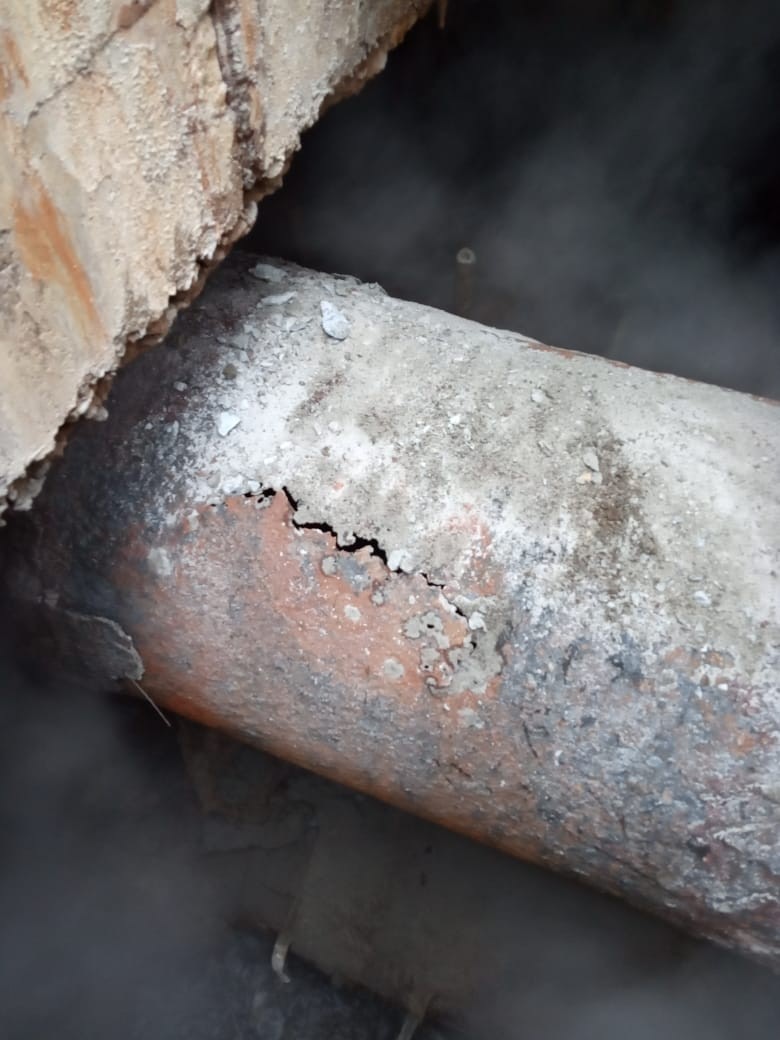 